Data od 18-05-2020 do 22-05-2020Temat :Kwiaty majowej łąki Data: 18-05-2020Zadanie plastyczne wyklej kwiat polny np. mak kuleczkami z bibuły . Wyklejając słuchaj piosenki https://www.youtube.com/watch?v=9L4RS3kS9qc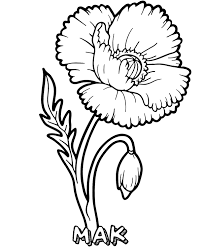 Zadanie 1 Rozwój mowy 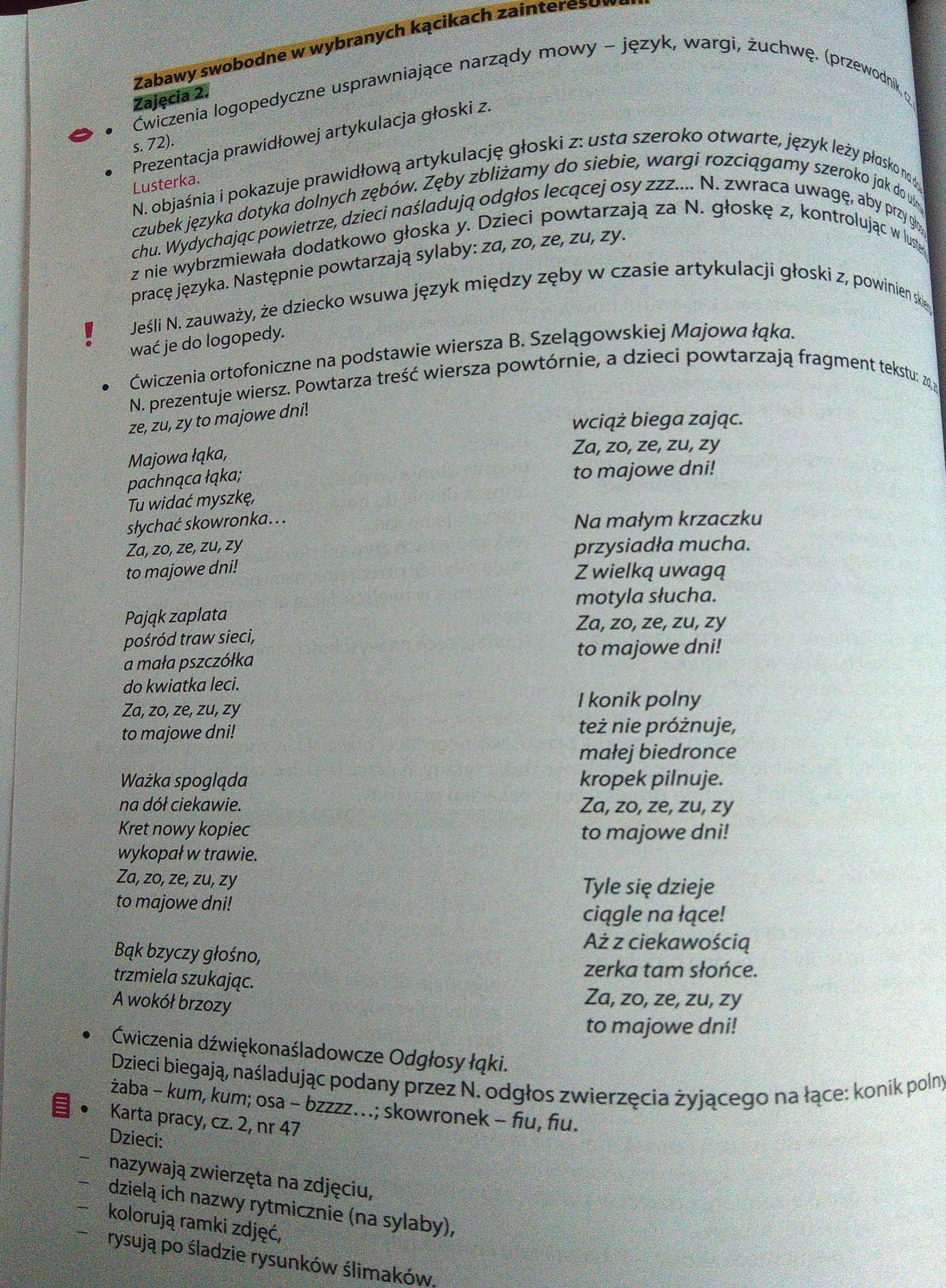 https://www.youtube.com/watch?v=9L4RS3kS9qcZadanie 3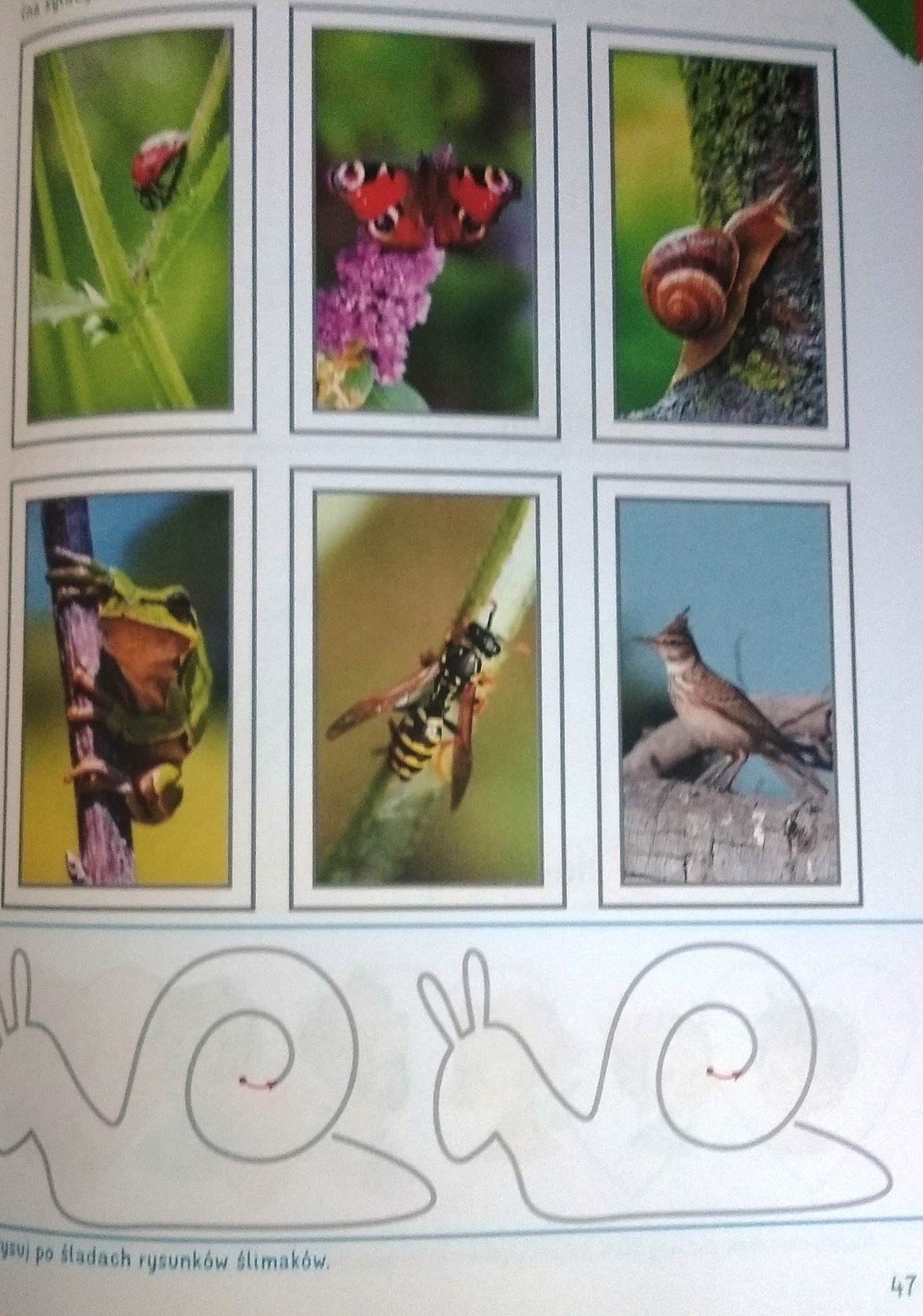 Temat: Jak tu pięknie  i wesoło …..Data:19-05-2020Zadanie 1 Idź  na spacer na łąkę i obserwuj co tam się dzieje. Tylko pamiętaj musisz być bardzo cicho. Zadanie 2  Narysuj jedno zwierzątko które udało ci się zaobserwować. Zadanie 3Zabawy ruchowe na świeżym powietrzuTemat: Święto rodziny – Portret mojej rodziny Data: 20-05-2020Zadanie 1Przeczytaj opowiadanie i odpowiedz na pytania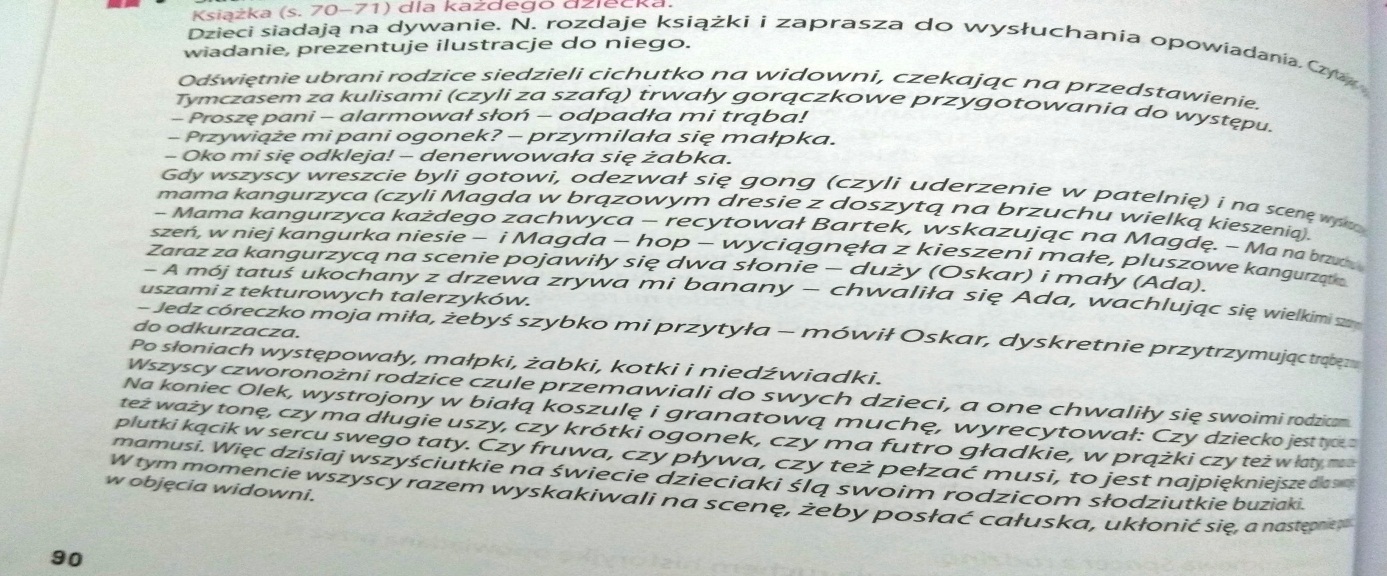 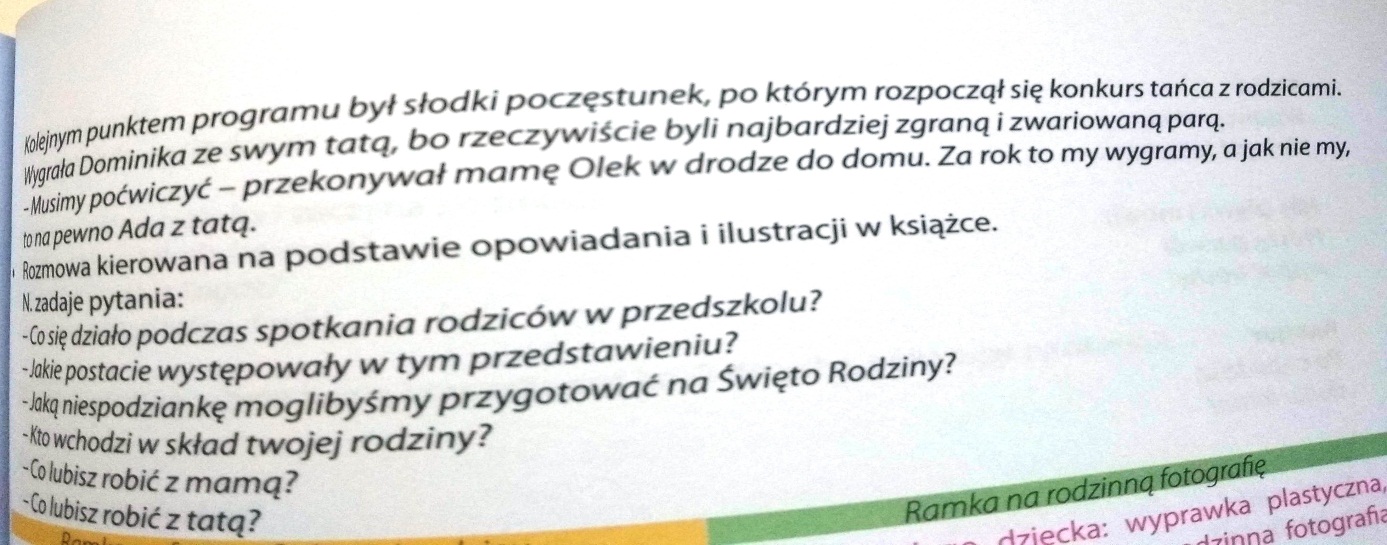 Zadanie 2 Wykonaj karty pracy 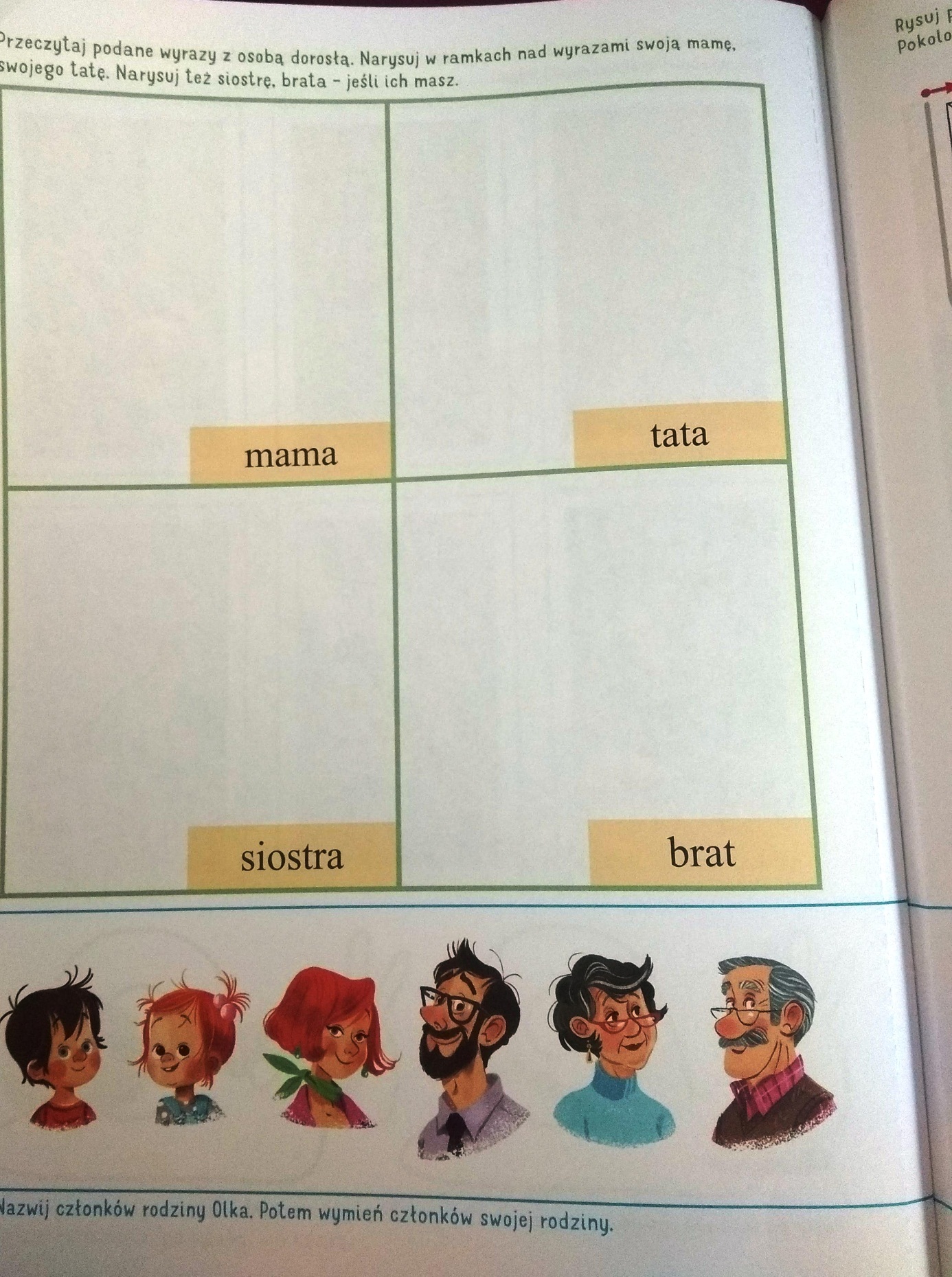 Zadane 3 Zabawy ruchowe na świeżym powietrzu Temat: Mama i Tata Data: 21-05-2020Zadanie1Dziś zadanie w idź z dorosłym na spacer  i obserwuj czy mamę mają tylko ludzie czy także zwierzęta i rośliny. Drogi rodzicu wytłumacz dziecku na przykładzie np. rodziny kotów że tam też są „role” mamy , taty i dziecka . To  samo dotyczy roślin że to mama roślinka daje nasionko a następnie z nasionka rośnie kolejna roślinka ( przy roślinach nie wgłębiacie się w rolę ojca  bo to już cała botanika )Zadanie 2  Naucz się piosenki o mamie  https://www.youtube.com/watch?v=RvHfN-4Va4g Zadanie3 Zabawy ruchowe na świeżym powietrzuTemat:  Album rodzinny Data: 22-05-2020Zadanie1Pokaż dziecku wyrazy MAMA i TATA i postaraj się aby umiał je odróżnić i znał ich znaczenie ( czytanie globalne ) Zdanie2Na podstawie zdjęcia rodzinnego proś aby dziecko przeliczało liczbę członków rodziny, liczbę kobiet, liczbę dzieci, liczbę dorosłych , liczbę nosów, liczbę rąk itp. Zadnie 3Zabawy ruchowe na świeżym powietrzu 